SMARTtools for Leaders™WhoParticipant Names:Date:		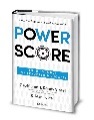 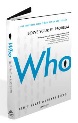 Let’s all circle the number that describes our “who.”Let’s all circle the number that describes our “who.”Let’s all circle the number that describes our “who.”1We have 0-10% A Players.     “Almost nobody here is in the right job.  Several may be toxic to our culture.”2We have 11-20% A Players.   “Very few are in the right job, and we have two or more people who are toxic to our culture.”3We have 21-30% A Players.   “Some are in the right job, and we may have one or more people who are toxic to our culture.”4We have 31-40% A Players.   “A third are in the right job, and we may have one or more people who are toxic to our culture.”5We have 41-50% A Players.   “Nearly half are in the right job, and we may have one person who is toxic to our culture.”6We have 51-60% A Players.   “Over half are in the right job, and we may have one person who is toxic to our culture.”7We have 61-70% A Players.   “Most are in the right job, and nobody is toxic to our culture.”8We have 71-80% A Players.   “Three fourths are in the right job, and nobody is toxic to our culture.”9We have 81-90% A Players.   “Almost everybody is in the right job, and nobody is toxic to our culture.”10We have 100% A Players.      “Everybody here is in the right job, and everybody contributes positively to our culture.”Let’s discuss our ratings.Let’s discuss ways to improve our rating of our who.Who should we be hiring, and why?Who should go, and why?How can we use best practices of hiring (from the book Who) to improve who is here?